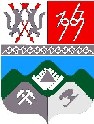 КЕМЕРОВСКАЯ ОБЛАСТЬТАШТАГОЛЬСКИЙ МУНИЦИПАЛЬНЫЙ РАЙОНАДМИНИСТРАЦИЯ ТАШТАГОЛЬСКОГО МУНИЦИПАЛЬНОГО РАЙОНАПОСТАНОВЛЕНИЕ «02» ноября 2017г.  №  849-пО внесении изменений в составы административных комиссий      Таштагольского муниципального района, утвержденных постановлением администрации Таштагольского        муниципального района  от 18 октября 2016г. №785-пРуководствуясь Законом Кемеровской области от 08.07.2010г. №90-ОЗ «О наделении органов местного самоуправления отдельными государственными полномочиями в сфере создания и функционирования административных комиссий», Законом Кемеровской области от 16.06.2006г.   №89-ОЗ  «Об административных правонарушениях в Кемеровской области».1. Внести изменения в составы административных комиссий Таштагольского муниципального района, утвержденных постановлением от 18 октября №785-п, согласно приложениям №1, 2, 3, 4, 5, 6, 7, 8, 9 к настоящему постановлению.          2.  Настоящее постановление вступает в силу с момента его подписания.                   3.    Контроль   за  исполнением настоящего постановления возложить на первого заместителя Главы Таштагольского муниципального района В.И. Сафронова.Глава Таштагольского муниципального района 						В.Н. Макута   Приложение № 1 к постановлению администрацииТаштагольского муниципального районаот ____ ___________ 2017 г. № ____СОСТАВАДМИНИСТРАТИВНОЙ КОМИССИИ ТАШТАГОЛЬСКОГО МУНИЦИПАЛЬНОГО РАЙОНА ПРИ КАЗСКОМ ГОРОДСКОМ ПОСЕЛЕНИИПредседатель комиссииСеменцов О. Г. -			          Глава                                                              Казского городского поселенияЗаместитель председателя комиссииРахманов Н. Ф. -				Участковый уполномоченный полиции                                                             отделения полиции «Каз» Отдела МВД                                                             России по Таштагольскому району,                                                      						(по согласованию)СекретарьКаракчеева Т.В.  -			Специалист 1 категории                                                              по делопроизводству администрации						Казского городского поселенияЧлены комиссии:Коваленко М. А. -			Врач участковой больницы                                                              Казского городского поселения,						(по согласованию)Гнеушева Л. М - 				Ведущий специалист по связям с общественностью администрацииКазского городского поселенияПриложение № 2 к постановлению администрацииТаштагольского муниципального районаот ____ ___________ 2017 г. № ____СОСТАВАДМИНИСТРАТИВНОЙ КОМИССИИ ТАШТАГОЛЬСКОГО МУНИЦИПАЛЬНОГО РАЙОНА ПРИ МУНДЫБАШСКОМ ГОРОДСКОМ ПОСЕЛЕНИИПредседатель комиссииКамольцев В. В. -				Глава                                                              Мундыбашского  городского  поселения                                                 Заместитель председателя комиссииАлещенко В. Б. -				Старший участковый  уполномоченный						полиции отделения полиции «Каз»                                                             Отдела МВД России                                                              по Таштагольскому району,                                                      (по согласованию)СекретарьХанынина Е. В. -				Главный  специалист                                                              по правовым делам администрации                                                              Мундыбашского городского  поселенияЧлены комиссии:Хиля Л.И. - 				Техник по благоустройству администрацииМундыбашского  городского поселенияВерясова Н. А. -				Заместитель  Главы                                                          Мундыбашского городского поселенияПриложение № 3 к постановлению администрацииТаштагольского муниципального районаот ____ ___________ 2017 г. № ____СОСТАВАДМИНИСТРАТИВНОЙ КОМИССИИ ТАШТАГОЛЬСКОГО МУНИЦИПАЛЬНОГО РАЙОНА ПРИ ТАШТАГОЛЬСКОМ ГОРОДСКОМ ПОСЕЛЕНИИПредседатель комиссии		 Первый заместитель главы Сафронов В.И. -                                 Таштагольского районаЗаместитель                                        Начальник отдела участковых председателя  комиссии                    уполномоченных полиции и ПДН Дуничкин А.С.                                   Отдела МВД России по Таштагольскому району, (по согласованию)Секретарь			                     Заместитель начальника отдела ЖКХ и Рахманова Е.В. -                               благоустройства администрации Таштагольского муниципального районаЧлены комиссииТрубина Л. Н. -				Начальник отдела потребительского рынка, предпринимательства и ценообразования администрации Таштагольского муниципального районаКуренков П. А. -			          Начальник территориального отделаУправления Роспотребнадзора по  Кемеровской области  в г.Таштаголе иТаштагольском районе(по согласованию)Пикалюк О. Г. -		                   Начальник юридического отдела администрации Таштагольского городского поселенияАнтонова О. И. -		Начальник участка домоуправления		ООО «Уютный дом»», (по согласованию)Приложение № 4 к постановлению администрацииТаштагольского муниципального районаот ____ ___________ 2017 г. № ____СОСТАВАДМИНИСТРАТИВНОЙ КОМИССИИ ТАШТАГОЛЬСКОГО МУНИЦИПАЛЬНОГО РАЙОНА ПРИ ТЕМИРТАУСКОМ ГОРОДСКОМ ПОСЕЛЕНИИПредседатель комиссииКуксина О. В. -				Заместитель Главы Темиртауского  городского поселенияЗаместитель председателя комиссииХохлов С. А. -				Участковый уполномоченный полицииотделения полиции «Каз» Отдела МВД России по Таштагольскому району,						(по согласованию)СекретарьМаланина О.Н. -			          Ведущий специалист по благоустройствуадминистрации						Темиртауского городского поселенияЧлены комиссии:Гофман Е.А. -			          Главный специалист                                                              по правовым вопросам администрации                                                                                                                                                                                     Темиртауского городского поселенияЦиркуль В. В. -			          Депутат Совета народных депутатов                                                             Темиртауского городского поселения,(по согласованию)Приложение № 5 к постановлению администрацииТаштагольского муниципального районаот ____ ___________ 2017 г. № ____СОСТАВАДМИНИСТРАТИВНОЙ КОМИССИИ ТАШТАГОЛЬСКОГО МУНИЦИПАЛЬНОГО РАЙОНА ПРИ ШЕРЕГЕШСКОМ ГОРОДСКОМ ПОСЕЛЕНИИПредседатель комиссииИдимешев И. А. -				ВрИО Главы                                                              Шерегешского городского поселенияЗаместитель председателя комиссииОсинцева О. Н. -				Специалист по правовым вопросам                                                             администрации                                                             Шерегешского городского поселенияСекретарьКаралюс С.В. -				Специалист 1 категорииадминистрации						Шерегешского городского поселенияЧлены комиссии:Гурьянова Н.В. -				Начальник отдела                                                              ООО «Шерегеш-Благоустройство»                              (по согласованиию)Демчук А.М. -		                     Ведущий специалист по ГО и ЧС                                                              администрации                                                               Шерегешского городского поселенияПриложение № 6 к постановлению администрацииТаштагольского муниципального районаот ____ ___________ 2017 г. № ____СОСТАВАДМИНИСТРАТИВНОЙ КОМИССИИ ТАШТАГОЛЬСКОГО МУНИЦИПАЛЬНОГО РАЙОНА ПРИ КАЛАРСКОМ СЕЛЬСКОМ ПОСЕЛЕНИИПредседатель комиссииЗайнулина Т. И. -				Глава                                                             Каларского сельского поселенияЗаместитель председателя комиссииСтригина Л. А. -			         Депутат Совета народных депутатов                                                            Каларского сельского поселения,                                                            (по согласованию)СекретарьКоровкина А.Г.  -				Специалист администрации                                                             Каларского сельского поселенияЧлены комиссии:Алексеенко С. А. -	                    Специалист администрации                                                             Каларского сельского поселенияМороз К. В. -				Депутат Совета народных депутатов                                                             Каларского сельского поселения,		(по согласованию)Приложение № 7 к постановлению администрацииТаштагольского муниципального районаот ____ ___________ 2017 г. № ____СОСТАВАДМИНИСТРАТИВНОЙ КОМИССИИ ТАШТАГОЛЬСКОГО МУНИЦИПАЛЬНОГО РАЙОНА ПРИ КОУРИНСКОМ СЕЛЬСКОМ ПОСЕЛЕНИИПредседатель комиссииИванов Г. М. -				Глава                                                              Коуринского сельского поселенияЗаместитель председателя комиссииБалабанова О. А. -			Специалист администрации                                                             Коуринского сельского поселенияСекретарьШуткарина Н.Н. -			Специалист администрации						Коуринского сельского поселенияЧлены комиссии:Мерзоева Л. В. -				Депутат Совета народных депутатов					Коуринского сельского поселения,						(по согласованию)Веретенникова Е. М. -			Депутат Совета народных депутатов Коуринского сельского поселения,(по согласованию)Приложение № 8к постановлению администрацииТаштагольского муниципального районаот ____ ___________ 2017 г. № ____СОСТАВАДМИНИСТРАТИВНОЙ КОМИССИИТАШТАГОЛЬСКОГО МУНИЦИПАЛЬНОГО РАЙОНАПРИ КЫЗЫЛ-ШОРСКОМ СЕЛЬСКОМ ПОСЕЛЕНИИПредседатель комиссииТокмашев Б. Г. -			          Глава                                                              Кызыл-Шорского сельского поселенияЗаместитель председателя комиссииАчулакова Н. С. -				Заведующая библиотекой                                                              Кызыл-Шорского  сельского поселения,                                                              (по согласованию)СекретарьКилина Н.Д. -				Специалист 1 категории по экономическим                                                             вопросам администрации                                                             Кызыл-Шорского  сельского поселенияЧлены комиссии:Ачулакова З.Д. -			          Пенсионер                                                                                        Кызыл- Шорского  сельского поселения                                                             (по согласованию)Тенешева Ю. С. - 			Заведующая  клубом Кызыл-Шорского сельского поселения,(по согласованию)Приложение № 9 к постановлению администрацииТаштагольского муниципального районаот ____ ___________ 2017 г. № ____СОСТАВАДМИНИСТРАТИВНОЙ КОМИССИИ ТАШТАГОЛЬСКОГО МУНИЦИПАЛЬНОГО РАЙОНА ПРИ УСТЬ-КАБЫРЗИНСКОМ СЕЛЬСКОМ ПОСЕЛЕНИИПредседатель комиссииТопаков В. А. -				Глава                                                              Усть-Кабырзинского  сельского поселенияЗаместитель председателя комиссииПолитаева С.В. -				Главыный бухгалтер 						администрации                                                             Усть-Кабырзинского сельского поселенияОтветственный секретарьБаркова С. В. -				Специалист по ГО и ЧС						администрации                                                             Усть-Кабырзинского сельского поселения                                                     Члены комиссии:Шуренкова В. А. -			Ведущий специалист по землеустроительству                                                                                                                    администрации Усть-Кабырзинского                                                              сельского поселенияСмагин О. Ю.				Индивидуальный предприниматель,		(по согласованию)